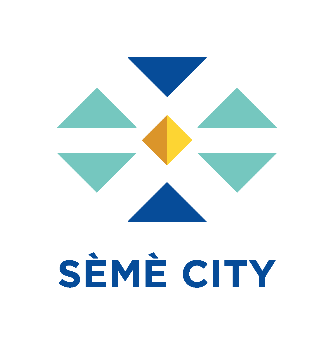 APPEL À CO-EXPÉRIMENTATION Énergies renouvelables & Écoconstruction FORMULAIRE À COMPLÉTER PAR LES EXPERTS ET LES PARTNENAIRES POTENTIELS POUR MANIFESTATION D’INTÉRÊT(6 pages maximum)Ce formulaire s’adresse aux experts et partenaires qui souhaitent accompagner la mise en place des expérimentations. 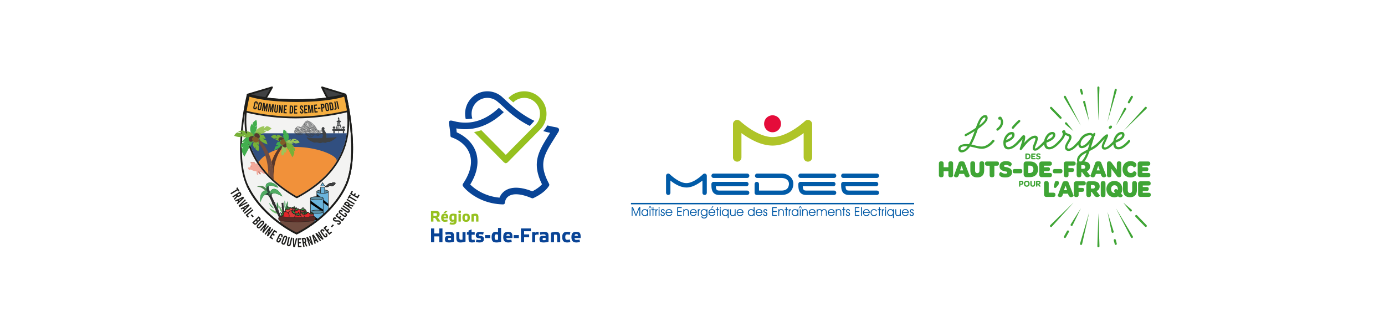 Merci de bien vouloir renvoyer par email le formulaire complété sans aucune annexe à l’adresse ace@mysemecity.com, sous format WORD et PDF, au plus tard le 20 octobre 2019 à 23.59 GMT.CoordonnéesDonnées professionnellesVotre vision sur les enjeuxQuelle est votre vision sur les enjeux liés aux énergies renouvelables et aux écoconstructions à Sèmè-Podji / en Afrique Votre motivationPourquoi souhaitez-vous participer à une co-expérimentation ? Atelier d’Innovation OuverteLes candidats et les experts sélectionnés participeront à 2 journées d'atelier d'innovation ouverte à Cotonou & Sèmè Podji les 14 et 15 novembre 2019. Comment avez-vous entendu parler de ce projet (OPTIONNEL)Commentaires additionnels (OPTIONNEL)CivilitéNomPrénomTéléphone 1Téléphone 2E-mailSite web / réseaux sociauxNom de votre structureType de structure Jeune entreprise PME Grand groupe  Laboratoire / centre de recherche Institution académique Industriel/fournisseur  Centre de production  Organisme de développement Acteur du secteur public Association Autre : Description de l'activité Titre / fonctionVos domaines spécifiques d’expertise Les types de partenariat / accompagnement proposés Co-conception Etudes Outils et procédés de recherche et développement Accès à une expertise pointue Accès à des solutions / outils complémentaires  Accès à un réseau complémentaire  Accès à du financement  Collecte et analyse des données Evaluation des expérimentations Approvisionnement en matière première Formation de main d’œuvre Production / Fabrication  Commercialisation  Valorisation de l’innovation Mise en relation avec des relais internationaux  Coaching et mentorat Assistance juridique Marketing et communication Autres : Description de vos expériences similairesLes modalités envisagées pour partenariat / accompagnement Etes-vous disponible pour participerSource  Newsletter - Sèmè city Site internet - Sèmè City Site internet - Mairie de Sèmè Podji Réseaux sociaux - Sèmè City Réseaux sociaux - Pôle Médée Réseaux sociaux - CD2E et HDFID Réseaux sociaux - Région Haut-de-France Bouche à oreille  Média. Précisez :  Autre : Commentaires